2020年3月　英会話サロン English Café” 月会費：10,000円（月5回）12,000円 (取り放題）　or 1回3,000円JETS Gospel Choir メンバー募集中！　　毎月第二日曜日　　１２：３０－１４：００　　　担当：　Ｌａｒｒｙ　Ｒａｎｓｏｍｅ／大久保和慧　　  　　　参加費：　２，０００円　　Sun.Mon.Tue.Wed.ThursFri.Sat.1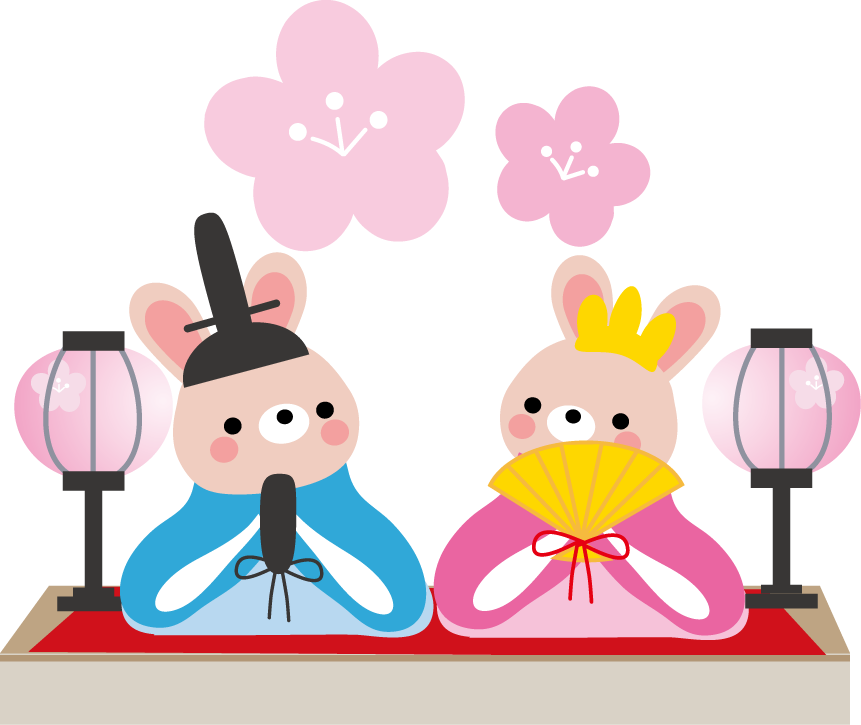 239:30 – 11:00 英会話(B/C)  Sam19:30 – 21:00            Kurt お仕事帰りの英会話410:00 – 11:30  英会話(A)      Sam11:30 – 13:00  英会話(B/C)    Sam59:30 – 11:00 英会話(B/C)  Sam19:30 – 21:00 TOEICめざせ８００点！ 　Yuri610:00 – 11:30  英会話(A)    Sam11:30 – 13:00  英会話(B/C)  Sam716:00– 17:30  JohnBusiness English Café812:30-14:00英語でGospelを歌おう   14:00-17:00♪Session@JETS9109:30 – 11:00 英会話(B/C)  Sam19:30 – 21:00            Kurt お仕事帰りの英会話1110:00 – 11:30  英会話(A)      Sam11:30 – 13:00  英会話(B/C)    Sam129:30 – 11:00 英会話(B/C)  Sam19:30 – 21:00 TOEICめざせ８００点！ 　Yuri1310:00 – 11:30  英会話(A)    Sam11:30 – 13:00  英会話(B/C)  Sam1416:00– 17:30  BrianBusiness English Café1516179:30 – 11:00 英会話(B/C)  Sam19:30 – 21:00            Kurt お仕事帰りの英会話1810:00 – 11:30  英会話(A)      Sam11:30 – 13:00  英会話(B/C)    Sam199:30 – 11:00 英会話(B/C)  Sam19:30 – 21:00 TOEICめざせ８００点！ 新田先生 20 Vernal Equinox Day　　　　　　　　　　　　　　　　　　　　　　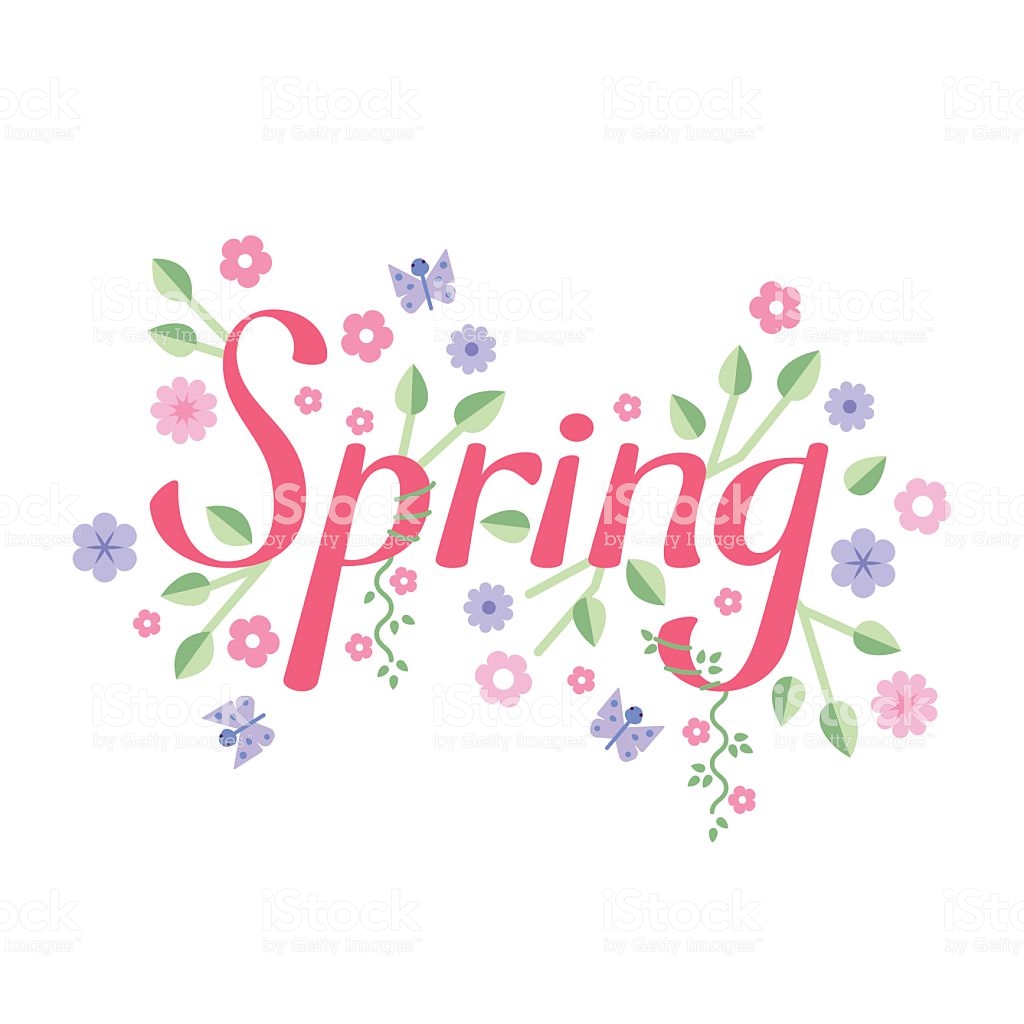 2116:00 – 17:00  BrianBusiness English Café22Live@KobeChiaki &Robert♪249:30 – 11:00 英会話(B/C)  Sam    　　 19:30 – 21:00            Kurt お仕事帰りの英会話2510:00 – 11:30  英会話(A)      Sam11:30 – 13:00  英会話(B/C)    Sam269:30 – 11:00 英会話(B/C)  Sam19:30 – 21:00 　　　　　  Yuri TOEICめざせ８００点！  2710:00 – 11:30  英会話(A)   Sam11:30 – 13:00  英会話(B/C)  Sam2816:00 – 17:00  JohnBusiness English Café29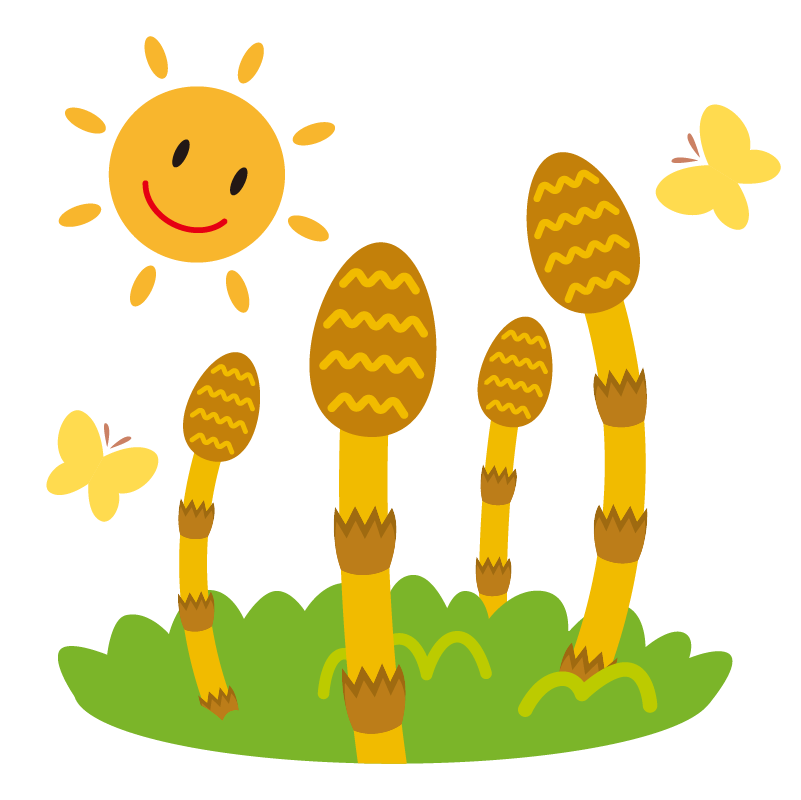 3031　　No Class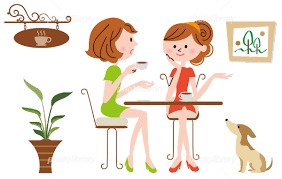 1)英検1級講座　3/23（Mon.)　14:00-15:30   毎月1回開催する予定です。　参加を希望されます方は伊藤まで。　参加費：　2,500 yen (2名から）2) 4月から準1級講座を毎月1回開催する予定です。　参加を希望されます方は伊藤まで。　　  参加費：　2,500 yen(2名から）3) March 8,Sun 　12:30-14:00   Gospel w/Larry Ransome and 大久保和慧14:00-17:00   Session w/池田奈央(p), 芝田奨(b), Larry Ransome(d), Robert Ahad(coach)4) March 22　Sun  14:00-  Robert先生(p & vo)のライブが開催されます。”La vie en Rose” w/Chiaki(p & vo)　                 場所：　Martini (神戸市中央区加納町４－８－１５　キーウエスト　B1）1)英検1級講座　3/23（Mon.)　14:00-15:30   毎月1回開催する予定です。　参加を希望されます方は伊藤まで。　参加費：　2,500 yen (2名から）2) 4月から準1級講座を毎月1回開催する予定です。　参加を希望されます方は伊藤まで。　　  参加費：　2,500 yen(2名から）3) March 8,Sun 　12:30-14:00   Gospel w/Larry Ransome and 大久保和慧14:00-17:00   Session w/池田奈央(p), 芝田奨(b), Larry Ransome(d), Robert Ahad(coach)4) March 22　Sun  14:00-  Robert先生(p & vo)のライブが開催されます。”La vie en Rose” w/Chiaki(p & vo)　                 場所：　Martini (神戸市中央区加納町４－８－１５　キーウエスト　B1）1)英検1級講座　3/23（Mon.)　14:00-15:30   毎月1回開催する予定です。　参加を希望されます方は伊藤まで。　参加費：　2,500 yen (2名から）2) 4月から準1級講座を毎月1回開催する予定です。　参加を希望されます方は伊藤まで。　　  参加費：　2,500 yen(2名から）3) March 8,Sun 　12:30-14:00   Gospel w/Larry Ransome and 大久保和慧14:00-17:00   Session w/池田奈央(p), 芝田奨(b), Larry Ransome(d), Robert Ahad(coach)4) March 22　Sun  14:00-  Robert先生(p & vo)のライブが開催されます。”La vie en Rose” w/Chiaki(p & vo)　                 場所：　Martini (神戸市中央区加納町４－８－１５　キーウエスト　B1）1)英検1級講座　3/23（Mon.)　14:00-15:30   毎月1回開催する予定です。　参加を希望されます方は伊藤まで。　参加費：　2,500 yen (2名から）2) 4月から準1級講座を毎月1回開催する予定です。　参加を希望されます方は伊藤まで。　　  参加費：　2,500 yen(2名から）3) March 8,Sun 　12:30-14:00   Gospel w/Larry Ransome and 大久保和慧14:00-17:00   Session w/池田奈央(p), 芝田奨(b), Larry Ransome(d), Robert Ahad(coach)4) March 22　Sun  14:00-  Robert先生(p & vo)のライブが開催されます。”La vie en Rose” w/Chiaki(p & vo)　                 場所：　Martini (神戸市中央区加納町４－８－１５　キーウエスト　B1）